МЕСТНАЯ АДМИНИСТРАЦИЯМУНИЦИПАЛЬНОГО ОБРАЗОВАНИЯ ГОРОД ПЕТЕРГОФПОСТАНОВЛЕНИЕ«03» октября 2017г.						                                    № 125«О внесении изменений в Постановление местной администрации муниципального образования город Петергоф от 30.12.2016 № 156 «Об утверждении Плана мероприятий, направленных на решение вопроса местного значения по непрограммным  расходам местного бюджета муниципального образования город Петергоф «Учреждение звания «Почетный житель муниципального образования город Петергоф» на 2017 год»            В соответствии с Бюджетным кодексом РФ, Положением о бюджетном процессе в муниципальном образовании город Петергоф, По+становлением местной администрации муниципального образования город Петергоф от 26.09.2013 №150 «Об утверждении Положения о Порядке разработки, реализации и оценки эффективности муниципальных программ и о Порядке разработки и реализации ведомственных целевых программ и планов по непрограммным расходам местного бюджета МО г. Петергоф» местная администрация муниципального образования город ПетергофПОСТАНОВЛЯЕТ:       1. Внести изменения в План мероприятий, направленных на решение вопроса местного значения по непрограммным расходам местного бюджета муниципального образования город Петергоф «Учреждение звания «Почетный житель муниципального образования город Петергоф» на 2017год в соответствии с Приложением №1 к настоящему Постановлению.      2.  Постановление вступает в силу с даты официального  опубликования. 3. Контроль за исполнением настоящего Постановления оставляю за собой. Глава местной администрациимуниципального образования город Петергоф               А.В. ШифманПЛАНмероприятий, направленных на решение вопроса местного значения по непрограммным  расходам местного бюджета муниципального образования город Петергоф «Учреждение звания «Почетный житель муниципального образования город Петергоф» на 2017 год(наименование плана и вопроса  местного значения)Руководитель структурного подразделения-начальник организационного отдела                                                                  Зимакова Н.И.Руководитель структурного подразделения-начальник финансово-экономического отдела                                                  Костарева А.В. Руководитель структурного подразделения-начальник отдела   закупок и юридического сопровождения                         Жеребцова О.А.                                Приложениек плану мероприятийСметный расчет к пункту 1 плана мероприятийИзготовление знаков «Почетный житель муниципального образования город Петергоф»Руководитель структурного подразделения-начальник организационного отдела                                                                  Зимакова Н.И.Утверждено регламентом местной администрацииМО г.ПетергофЛИСТ СОГЛАСОВАНИЯ        ПРОЕКТА   постановления местной администрации муниципального образования город Петергоф 1. Наименование документа: Внесение изменений в Постановление местной администрации муниципального образования город Петергоф «Об утверждении Плана мероприятий по непрограммным расходам местного бюджета муниципального образования город Петергоф, направленного на решение вопроса местного значения «Учреждение звания «Почетный житель муниципального образования город Петергоф» на 2017 год»  2. Проект подготовлен (наименование отдела): организационный отдел.3. Лицо (разработчик документа), ответственное за согласование проекта (должность, ФИО): руководитель структурного подразделения - начальник организационного отдела Зимакова Н.И.4.Отметка о согласовании с должностными лицами, структурными подразделениями:ЗАРЕГИСТРИРОВАНО: № _________  от  «______»_______________2016 год.РАЗОСЛАНО:  в дело-1экз.                           в прокуратуру- 1экз.                           по принадлежности-1экз.Приложение № 1 к постановлению от 03.10.2017 г. № 125УтверждаюГлава МА МО город Петергоф___________________А.В. Шифман№п/пНаименование направления расходовСрок реализации мероприятияНеобходимый объём финансирования(тыс.руб.)Примечание№п/пНаименование мероприятияСрок реализации мероприятияНеобходимый объём финансирования(тыс.руб.)Примечание1Изготовление знаков «Почетный житель муниципального образования город Петергоф»4 квартал100,0Итого100,0№ п/пНаименование мероприятияЕд. изм.количествоНеобходимый объем финансирования, тыс. руб.1.Изготовление  нагрудного  знака «Почетный житель Петергофа» - (материал – томпак Л90, размер основы 55*55 мм, с органическими эмалями)шт.1066,22.Изготовление футляра к нагрудному знаку «Почетный житель Петергофа» - (коробка 150х200х50 мм жесткая, материал покрывной –коже-заменитель, корпус-дерево, ложемент – картон,бархат, коробка открывается по длинной стороне на двух петлях, закрывается на декоративную защелку, на крышке тиснение – логотип(золото матовое)шт.1030,03.Изготовление удостоверения к нагрудному знаку «Почетный житель Петергофа»шт.103,8Итого:100,0Наименование органа, подразделения, ФИО должностного лицаДата поступленияКраткое содержание замечаний, подпись, датаЗамечание устраненоЗаместитель главы местной администрацииНачальник ФЭОКостарева А.В.Начальник отдела закупок и юридического сопровожденияЖеребцова О.А.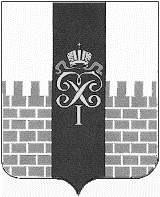 